Дистанционные мероприятияНазвание мероприятияИнформация IV Международный квест по цифровой грамотности среди детей и подростков «Сетевичок»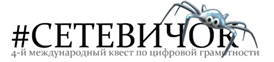 http://www.сетевичок.рфС 15 сентября по 30 декабря 2017 года каждый ученик может принять участие в квесте «Сетевичок».
Участникам будут предложены онлайн-курсы обучения, онлайн-викторины, конкурсы рисунков и эссе, опросы и тесты, за участие в которых будут начисляться баллы.
Все участники получат именные дипломы, а международные победители получат специальные ценные призы.III Всероссийское исследование детей и подростков «Образ жизни российских подростков в сети»http://www.опрос.сетевичок.рфЦель исследования — выявления позитивных и негативных тенденций развития навыков и компетенций современного поколения в освоении интернет-пространства, а также составления картины информационного пространства, в котором живут современные дети и молодежь.
Исследование проходит анонимно и в онлайн режиме, что позволит привлечь максимальное количество участников и предоставить молодежи возможность принять в нем участие в любое удобное время — как в ходе учебного процесса, так и с домашнего устройства. Просьба принять участие! Наберитесь терпения, вопросов много  В итоге:Спасибо. Финальный код ******** и 100 баллов за весь опрос. Теперь вы можете в вашем кабинете ввести баллы, полученные вами в ходе этой работы, и получить бонусы.Кто узнает, что за бонусы – расскажите!«Безопасность в Интернете» - курс от Академии Яндекса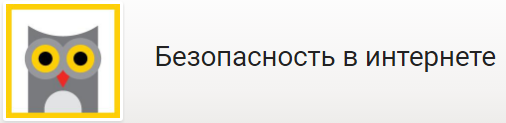 https://stepik.org/course/191/Ориентировочное время прохождение курса: 2 часа. Курс доступен бесплатно. Все материалы доступны сейчас для свободного прохождения.В курсе три раздела. Каждый раздел состоит из конспекта для самостоятельного изучения, видео-урока и теста, помогающего лучше усвоить изученный материал. Курс поможет пользователям интернета не попасться на удочку мошенников. Посоветуйте пройти курс также родителям!Всероссийский онлайн-чемпионат «Изучи Интернет – Управляй Им!»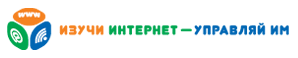 http://игра-интернет.рф/championship/Чтобы принять участие в Чемпионате, необходимо подать заявку на его официальном сайте, предварительно ознакомившись с правилами. Соревнования проводятся в командном и индивидуальном зачете.Участники, показавшие лучшие результаты Чемпионата, награждаются почетными дипломами и ценными призами:I МЕСТО – ноутбук-трансформер Asus с четырехъядерным процессоромII МЕСТО – смартфон Samsung Galaxy J3III МЕСТО – портативная колонка JBL GoДля того, чтобы принять участие в VI  всероссийском онлайн-чемпионате «Изучи Интернет – Управляй Им!», необходимо в период с 15 мая по 31 октября 2017 г. пройти процедуру регистрации, заполнить в личном кабинете анкету участника и заявиться для участия в разделе чемпионата.Сроки проведения чемпионатаРегистрация участников: 15 мая – 31 октября 2017 г.Проведение чемпионата: 1 ноября – 30 ноября 2017 г. Чтобы получить дополнительные +500 очков для каждого участника, до 31 октября нужно провести в своей школе локальный турнир по мотивам проекта «Изучи интернет - управляй им!». Собираем группу, регистрируемся. Потом надо выбрать капитана. И провести локальный турнир – потренироваться. III Всероссийский флешмоб «Идем в Вебландию!»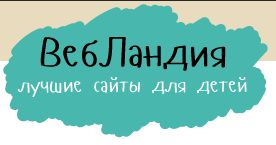 http://web-landia.ru Для участия необходимо 28 октября в Международный день анимации зайти на сайт «Вебландия» в любое время с 0 до 24 часов (по московскому времени), найти рубрику «Искусство», раздел «Кино, видео, мультфильмы, диафильмы» проголосовать за любое количество понравившихся сайтов из этого раздела, кликнув на нужное количество звездочек под скриншотом каждого сайта. В результате будут определены 4 самых популярных сайта, посвященных кинематографу, которые будут отображены в разделе «Топ недели», а также станет известно, где живут самые активные участники флешмоба.